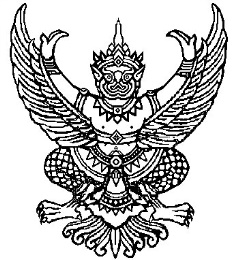 ที่ มท ๐๘10.6/ว            	                                          กรมส่งเสริมการปกครองท้องถิ่น                                                                                    ถนนนครราชสีมา เขตดุสิต กทม.  ๑๐๓๐๐           กันยายน  ๒๕64เรื่อง	การโอนเงินเบี้ยยังชีพผู้สูงอายุและเงินเบี้ยความพิการขององค์กรปกครองส่วนท้องถิ่น ประจำปีงบประมาณ พ.ศ. 2564 เหลือจ่ายเรียน  ผู้ว่าราชการจังหวัด ทุกจังหวัดอ้างถึง  หนังสือกรมส่งเสริมการปกครองท้องถิ่น ด่วนที่สุด ที่ มท 0810.6/ว 3090 ลงวันที่ 6 ตุลาคม 2563สิ่งที่ส่งมาด้วย	รายงานงบประมาณคงเหลือเงินเบี้ยยังชีพผู้สูงอายุและเงินเบี้ยความพิการขององค์กรปกครอง     ส่วนท้องถิ่น ประจำปีงบประมาณ พ.ศ. 2564                                               จำนวน 2 ชุดตามที่กรมส่งเสริมการปกครองท้องถิ่น ได้แจ้งหลักเกณฑ์และวิธีปฏิบัติในการจ่ายเงินเบี้ยยังชีพผู้สูงอายุและเงินเบี้ยความพิการให้คนพิการขององค์กรปกครองส่วนท้องถิ่น ตามโครงการบูรณาการฐานข้อมูลสวัสดิการสังคม ความละเอียดแจ้งแล้ว นั้นกรมส่งเสริมการปกครองท้องถิ่นได้รับแจ้งจากกรมบัญชีกลางว่า ได้ตรวจสอบจำนวนเงิน             เบี้ยยังชีพผู้สูงอายุและเงินเบี้ยความพิการขององค์กรปกครองส่วนท้องถิ่น ประจำปีงบประมาณ พ.ศ. 2564 พบว่ามีงบประมาณเบี้ยยังชีพผู้สูงอายุและเงินเบี้ยความพิการเหลือจ่าย โดยกรมบัญชีกลางได้ดำเนินการโอนเงินเหลือจ่ายดังกล่าวเข้าบัญชีเงินฝากธนาคารเงินอุดหนุนทั่วไปขององค์กรปกครองส่วนท้องถิ่น                ในวันที่ 27 กันยายน 2564 เรียบร้อยแล้ว จึงขอความร่วมมือจังหวัดแจ้งองค์กรปกครองส่วนท้องถิ่นทราบ           และหากองค์กรปกครองส่วนท้องถิ่นมีการยืมเงินสะสมทดรองจ่ายเป็นค่าเบี้ยยังชีพ สามารถพิจารณา           นำเงินดังกล่าวไปชดใช้เงินยืมเงินสะสม ทั้งนี้ ให้องค์กรปกครองส่วนท้องถิ่นรายงานผลการดำเนินการดังกล่าว   ให้กรมส่งเสริมการปกครองท้องถิ่นทราบด้วย รายละเอียดปรากฏตามสิ่งที่ส่งมาด้วย	        	จึงเรียนมาเพื่อโปรดพิจารณา                         ขอแสดงความนับถือ                              อธิบดีกรมส่งเสริมการปกครองท้องถิ่น